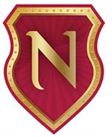 T.C. NİŞANTAŞI ÜNİVERSİTESİLİSANSÜSTÜ EĞİTİM ENSTİTÜSÜTEZLİ YÜKSEK LİSANS TEZ SAVUNMA JÜRİSİ ÖNERİ FORMU                                LİSANSÜSTÜ EĞİTİM ENSTİTÜSÜ MÜDÜRLÜĞÜNE 	  anabilim  dalı	Tezli   Yüksek   Lisans   programı öğrencisi 	          ’ın  Lisansüstü Eğitim  Enstitüsü  Yönetmeliği  uyarınca  Tez  Savunma  Jürisi üyesi olarak önerilen öğretim üyelerinin adları aşağıda belirtilmiştir.Bilgilerinizi ve gereğini arz ederim.Enstitü Anabilim Dalı Başkanı                                LİSANSÜSTÜ EĞİTİM ENSTİTÜSÜ MÜDÜRLÜĞÜNE 	  anabilim  dalı	Tezli   Yüksek   Lisans   programı öğrencisi 	          ’ın  Lisansüstü Eğitim  Enstitüsü  Yönetmeliği  uyarınca  Tez  Savunma  Jürisi üyesi olarak önerilen öğretim üyelerinin adları aşağıda belirtilmiştir.Bilgilerinizi ve gereğini arz ederim.Enstitü Anabilim Dalı Başkanı                                LİSANSÜSTÜ EĞİTİM ENSTİTÜSÜ MÜDÜRLÜĞÜNE 	  anabilim  dalı	Tezli   Yüksek   Lisans   programı öğrencisi 	          ’ın  Lisansüstü Eğitim  Enstitüsü  Yönetmeliği  uyarınca  Tez  Savunma  Jürisi üyesi olarak önerilen öğretim üyelerinin adları aşağıda belirtilmiştir.Bilgilerinizi ve gereğini arz ederim.Enstitü Anabilim Dalı Başkanı                                LİSANSÜSTÜ EĞİTİM ENSTİTÜSÜ MÜDÜRLÜĞÜNE 	  anabilim  dalı	Tezli   Yüksek   Lisans   programı öğrencisi 	          ’ın  Lisansüstü Eğitim  Enstitüsü  Yönetmeliği  uyarınca  Tez  Savunma  Jürisi üyesi olarak önerilen öğretim üyelerinin adları aşağıda belirtilmiştir.Bilgilerinizi ve gereğini arz ederim.Enstitü Anabilim Dalı BaşkanıProgram AdıDanışmanı :Tezin KonusuÖNERİLEN TEZ SAVUNMA JÜRİSİ ÜYELERİÖNERİLEN TEZ SAVUNMA JÜRİSİ ÜYELERİDanışmanDanışmanÖğretim ÜyesiÜniversite/Fakülte/BölümDanışmanDanışmanÜniversite İçindenÜniversite İçindenÜniversite İçindenÜniversite İçindenÜniversite DışındanÜniversite DışındanÜniversite DışındanÜniversite DışındanEnstitü Yönetim Kurulu’nun 	gün ve 	sayılı kararı ile ilgili Tez Savunma Jürisi oluşturulmuştur.Enstitü Yönetim Kurulu’nun 	gün ve 	sayılı kararı ile ilgili Tez Savunma Jürisi oluşturulmuştur.ONAYLANAN TEZ SAVUNMA JÜRİSİ ÜYELERİONAYLANAN TEZ SAVUNMA JÜRİSİ ÜYELERİDanışmanÜyeÜyeYedek ÜyeYedek Üye